Previous Study and Personal Statement Questionnaire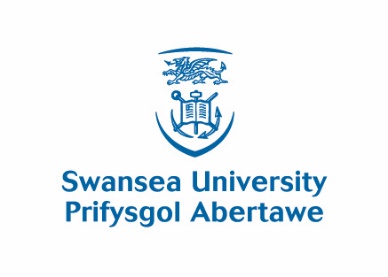 Due to the current United Kingdom Visa and Immigration (UKVI) rules we need to have a good understanding of the reasons why you have chosen to change onto a different course or suspend your studies at Swansea University, and to make sure that you can complete your course within the UKVI allocated time limits.  We would therefore be grateful if you could please complete this form so that it can be attached to your online transfer / suspension request.If you have studied more than one course elsewhere, please attach a further page with the details in the same format as above.DeclarationName:Student Number:Previous study in the UK:Have you previously studied in the UK at another institution?Yes/No (Please delete as appropriate)(If yes please provide details of your previous courses below.If no, please go directly to section 4)Previous course not studied at Swansea UniversityPrevious course not studied at Swansea UniversityCourse titlee.g. BEng Civil Engineering, Pre-sessional English language, MSc ManagementCourse Levele.g. A Levels,  Bachelor degree, pre-sessional EnglishInstitution namee.g. Swansea University, The College Enrolled fromEnrolled toDid you at any time during these dates have a break from your studies?e.g. suspended your study because of ill healthPlease provide BOTH of the following documents (you must provide these documents – please request them from your previous institution if you need to)Copy of CAS letterCopy of the visa/s you had during this timePlease tick to confirm whether you wish to transfer programme or to suspend studies?Transfer programme	              (Please go to section 5) Suspend studies		              (Please go to section 6)If you are changing course and you are a Tier 4 visa holder, in accordance with UKVI guidance we need to evidence how your previous course and the new course in combination support your genuine career aspirations. Please provide details of this below.If you are changing course and you are a Tier 4 visa holder, in accordance with UKVI guidance we need to evidence how your previous course and the new course in combination support your genuine career aspirations. Please provide details of this below.If you are suspending studies and you are a Tier 4 visa holder please provide a brief reason(s) for suspending studies below.If you are suspending studies and you are a Tier 4 visa holder please provide a brief reason(s) for suspending studies below.I confirm that the information provided on this questionnaire is true, complete and accurate and that no information requested or other material information has been left out. I give permission to Swansea University to check the authenticity of this information by contacting any of the institutions where I have studied. I also give permission for UK Visas and Immigration to share any previous immigration history with Swansea University when assessing my eligibility to obtain a Tier 4 student visa and complete my chosen course at the University. I understand and accept that Swansea University and/or The College reserve the right to cancel my application if they have convincing evidence that I (or anyone acting on my behalf) have given false or misleading information that, if known to UK Visas and Immigration, would result in the refusal of a Tier 4 application.   Yes/No(Please delete as appropriate)Signed:Date: